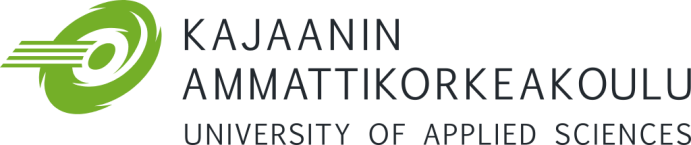 Opinnäytetyön julkaisulupahakemusKajaanin ammattikorkeakoulun julkaisusarjaanOpinnäytetyön julkaisemista Kajaanin ammattikorkeakoulun julkaisusarjassa suosittelee opinnäytetyön ohjaaja. Ennen julkaisuesityksen tekoa ohjaaja keskustelee asiasta opinnäytetyön tekijän/tekijöiden kanssa Opinnäytetyön julkaisemista Kajaanin ammattikorkeakoulun julkaisusarjassa suosittelee opinnäytetyön ohjaaja. Ennen julkaisuesityksen tekoa ohjaaja keskustelee asiasta opinnäytetyön tekijän/tekijöiden kanssa Opinnäytetyön julkaisemista Kajaanin ammattikorkeakoulun julkaisusarjassa suosittelee opinnäytetyön ohjaaja. Ennen julkaisuesityksen tekoa ohjaaja keskustelee asiasta opinnäytetyön tekijän/tekijöiden kanssa Opinnäytetyön julkaisemista Kajaanin ammattikorkeakoulun julkaisusarjassa suosittelee opinnäytetyön ohjaaja. Ennen julkaisuesityksen tekoa ohjaaja keskustelee asiasta opinnäytetyön tekijän/tekijöiden kanssa Opinnäytetyön julkaisemista Kajaanin ammattikorkeakoulun julkaisusarjassa suosittelee opinnäytetyön ohjaaja. Ennen julkaisuesityksen tekoa ohjaaja keskustelee asiasta opinnäytetyön tekijän/tekijöiden kanssa Opinnäytetyön julkaisemista Kajaanin ammattikorkeakoulun julkaisusarjassa suosittelee opinnäytetyön ohjaaja. Ennen julkaisuesityksen tekoa ohjaaja keskustelee asiasta opinnäytetyön tekijän/tekijöiden kanssa Opinnäytetyön julkaisemista Kajaanin ammattikorkeakoulun julkaisusarjassa suosittelee opinnäytetyön ohjaaja. Ennen julkaisuesityksen tekoa ohjaaja keskustelee asiasta opinnäytetyön tekijän/tekijöiden kanssa Opinnäytetyön julkaisemista Kajaanin ammattikorkeakoulun julkaisusarjassa suosittelee opinnäytetyön ohjaaja. Ennen julkaisuesityksen tekoa ohjaaja keskustelee asiasta opinnäytetyön tekijän/tekijöiden kanssa Opinnäytetyön julkaisemista Kajaanin ammattikorkeakoulun julkaisusarjassa suosittelee opinnäytetyön ohjaaja. Ennen julkaisuesityksen tekoa ohjaaja keskustelee asiasta opinnäytetyön tekijän/tekijöiden kanssa Opinnäytetyön julkaisemista Kajaanin ammattikorkeakoulun julkaisusarjassa suosittelee opinnäytetyön ohjaaja. Ennen julkaisuesityksen tekoa ohjaaja keskustelee asiasta opinnäytetyön tekijän/tekijöiden kanssa Opinnäytetyön julkaisemista Kajaanin ammattikorkeakoulun julkaisusarjassa suosittelee opinnäytetyön ohjaaja. Ennen julkaisuesityksen tekoa ohjaaja keskustelee asiasta opinnäytetyön tekijän/tekijöiden kanssa Opinnäytetyön nimi (suomeksi)Opinnäytetyön nimi (suomeksi)Opinnäytetyön nimi (suomeksi)Opinnäytetyön nimi (englanniksi)Opinnäytetyön nimi (englanniksi)Opinnäytetyön nimi (englanniksi)Opinnäytetyön tekijä/tOpinnäytetyön tekijä/tOpinnäytetyön tekijä/tKoulutusohjelmaKoulutusohjelmaKoulutusohjelmaOpinnäytetyön tekijän/tekijöiden puhelinnumero/t ja sähköpostiosoite/osoitteetOpinnäytetyön tekijän/tekijöiden puhelinnumero/t ja sähköpostiosoite/osoitteetOpinnäytetyön tekijän/tekijöiden puhelinnumero/t ja sähköpostiosoite/osoitteetOpinnäytetyön tekijän/tekijöiden puhelinnumero/t ja sähköpostiosoite/osoitteetOpinnäytetyön tekijän/tekijöiden puhelinnumero/t ja sähköpostiosoite/osoitteetOpinnäytetyön tekijän/tekijöiden puhelinnumero/t ja sähköpostiosoite/osoitteetOpinnäytetyön kuvaus (tavoite, tarkoitus, keskeisimmät tulokset, merkitys ja hyöty)(opinnäytetyöntekijä täyttää)Opinnäytetyön kuvaus (tavoite, tarkoitus, keskeisimmät tulokset, merkitys ja hyöty)(opinnäytetyöntekijä täyttää)Opinnäytetyön kuvaus (tavoite, tarkoitus, keskeisimmät tulokset, merkitys ja hyöty)(opinnäytetyöntekijä täyttää)Opinnäytetyön kuvaus (tavoite, tarkoitus, keskeisimmät tulokset, merkitys ja hyöty)(opinnäytetyöntekijä täyttää)Opinnäytetyön kuvaus (tavoite, tarkoitus, keskeisimmät tulokset, merkitys ja hyöty)(opinnäytetyöntekijä täyttää)Opinnäytetyön kuvaus (tavoite, tarkoitus, keskeisimmät tulokset, merkitys ja hyöty)(opinnäytetyöntekijä täyttää)Opinnäytetyön kuvaus (tavoite, tarkoitus, keskeisimmät tulokset, merkitys ja hyöty)(opinnäytetyöntekijä täyttää)Opinnäytetyön kuvaus (tavoite, tarkoitus, keskeisimmät tulokset, merkitys ja hyöty)(opinnäytetyöntekijä täyttää)Opinnäytetyön kuvaus (tavoite, tarkoitus, keskeisimmät tulokset, merkitys ja hyöty)(opinnäytetyöntekijä täyttää)Opinnäytetyön kuvaus (tavoite, tarkoitus, keskeisimmät tulokset, merkitys ja hyöty)(opinnäytetyöntekijä täyttää)Päivämäärä ja opinnäytetyön tekijän/tekijöiden allekirjoitus/allekirjoituksetPäivämäärä ja opinnäytetyön tekijän/tekijöiden allekirjoitus/allekirjoituksetPäivämäärä ja opinnäytetyön tekijän/tekijöiden allekirjoitus/allekirjoitukset..Päivämäärä ja opinnäytetyön tekijän/tekijöiden allekirjoitus/allekirjoituksetPäivämäärä ja opinnäytetyön tekijän/tekijöiden allekirjoitus/allekirjoituksetPäivämäärä ja opinnäytetyön tekijän/tekijöiden allekirjoitus/allekirjoituksetPäivämäärä ja opinnäytetyön tekijän/tekijöiden allekirjoitus/allekirjoituksetPäivämäärä ja opinnäytetyön tekijän/tekijöiden allekirjoitus/allekirjoituksetPäivämäärä ja opinnäytetyön tekijän/tekijöiden allekirjoitus/allekirjoitukset..Perustelut opinnäytetyön julkaisusarjassa julkaisemiseksi (opinnäytetyön ohjaaja täyttää)Perustelut opinnäytetyön julkaisusarjassa julkaisemiseksi (opinnäytetyön ohjaaja täyttää)Perustelut opinnäytetyön julkaisusarjassa julkaisemiseksi (opinnäytetyön ohjaaja täyttää)Perustelut opinnäytetyön julkaisusarjassa julkaisemiseksi (opinnäytetyön ohjaaja täyttää)Perustelut opinnäytetyön julkaisusarjassa julkaisemiseksi (opinnäytetyön ohjaaja täyttää)Perustelut opinnäytetyön julkaisusarjassa julkaisemiseksi (opinnäytetyön ohjaaja täyttää)Perustelut opinnäytetyön julkaisusarjassa julkaisemiseksi (opinnäytetyön ohjaaja täyttää)Perustelut opinnäytetyön julkaisusarjassa julkaisemiseksi (opinnäytetyön ohjaaja täyttää)Perustelut opinnäytetyön julkaisusarjassa julkaisemiseksi (opinnäytetyön ohjaaja täyttää)Perustelut opinnäytetyön julkaisusarjassa julkaisemiseksi (opinnäytetyön ohjaaja täyttää)Päivämäärä ja opinnäytetyön ohjaajan allekirjoitusPäivämäärä ja opinnäytetyön ohjaajan allekirjoitusPäivämäärä ja opinnäytetyön ohjaajan allekirjoitus..Hyväksyn julkaistavaksi opinnäytetyön Kajaanin ammattikorkeakoulun julkaisusarjassa, perustelutHyväksyn julkaistavaksi opinnäytetyön Kajaanin ammattikorkeakoulun julkaisusarjassa, perustelutHyväksyn julkaistavaksi opinnäytetyön Kajaanin ammattikorkeakoulun julkaisusarjassa, perustelutHyväksyn julkaistavaksi opinnäytetyön Kajaanin ammattikorkeakoulun julkaisusarjassa, perustelutHyväksyn julkaistavaksi opinnäytetyön Kajaanin ammattikorkeakoulun julkaisusarjassa, perustelutHyväksyn julkaistavaksi opinnäytetyön Kajaanin ammattikorkeakoulun julkaisusarjassa, perustelutHyväksyn julkaistavaksi opinnäytetyön Kajaanin ammattikorkeakoulun julkaisusarjassa, perustelutHyväksyn julkaistavaksi opinnäytetyön Kajaanin ammattikorkeakoulun julkaisusarjassa, perustelutHyväksyn julkaistavaksi opinnäytetyön Kajaanin ammattikorkeakoulun julkaisusarjassa, perustelutHyväksyn julkaistavaksi opinnäytetyön Kajaanin ammattikorkeakoulun julkaisusarjassa, perustelutEn hyväksy julkaistavaksi opinnäytetyötä Kajaanin ammattikorkeakoulun julkaisusarjassa, perustelutEn hyväksy julkaistavaksi opinnäytetyötä Kajaanin ammattikorkeakoulun julkaisusarjassa, perustelutEn hyväksy julkaistavaksi opinnäytetyötä Kajaanin ammattikorkeakoulun julkaisusarjassa, perustelutEn hyväksy julkaistavaksi opinnäytetyötä Kajaanin ammattikorkeakoulun julkaisusarjassa, perustelutEn hyväksy julkaistavaksi opinnäytetyötä Kajaanin ammattikorkeakoulun julkaisusarjassa, perustelutEn hyväksy julkaistavaksi opinnäytetyötä Kajaanin ammattikorkeakoulun julkaisusarjassa, perustelutEn hyväksy julkaistavaksi opinnäytetyötä Kajaanin ammattikorkeakoulun julkaisusarjassa, perustelutEn hyväksy julkaistavaksi opinnäytetyötä Kajaanin ammattikorkeakoulun julkaisusarjassa, perustelutEn hyväksy julkaistavaksi opinnäytetyötä Kajaanin ammattikorkeakoulun julkaisusarjassa, perustelutEn hyväksy julkaistavaksi opinnäytetyötä Kajaanin ammattikorkeakoulun julkaisusarjassa, perustelutPäivämäärä ja koulutusjohtajan allekirjoitusPäivämäärä ja koulutusjohtajan allekirjoitusPäivämäärä ja koulutusjohtajan allekirjoitus..Koulutusjohtaja lähettää kirjallisen tiedon päätöksestä koulutus- ja palveluyksikön johtajalle ja opinnäytetyön ohjaajalle, joka ilmoittaa asiasta opinnäytetyön tekijälle/tekijöille.Koulutusjohtaja lähettää kirjallisen tiedon päätöksestä koulutus- ja palveluyksikön johtajalle ja opinnäytetyön ohjaajalle, joka ilmoittaa asiasta opinnäytetyön tekijälle/tekijöille.Koulutusjohtaja lähettää kirjallisen tiedon päätöksestä koulutus- ja palveluyksikön johtajalle ja opinnäytetyön ohjaajalle, joka ilmoittaa asiasta opinnäytetyön tekijälle/tekijöille.Koulutusjohtaja lähettää kirjallisen tiedon päätöksestä koulutus- ja palveluyksikön johtajalle ja opinnäytetyön ohjaajalle, joka ilmoittaa asiasta opinnäytetyön tekijälle/tekijöille.Koulutusjohtaja lähettää kirjallisen tiedon päätöksestä koulutus- ja palveluyksikön johtajalle ja opinnäytetyön ohjaajalle, joka ilmoittaa asiasta opinnäytetyön tekijälle/tekijöille.Koulutusjohtaja lähettää kirjallisen tiedon päätöksestä koulutus- ja palveluyksikön johtajalle ja opinnäytetyön ohjaajalle, joka ilmoittaa asiasta opinnäytetyön tekijälle/tekijöille.Koulutusjohtaja lähettää kirjallisen tiedon päätöksestä koulutus- ja palveluyksikön johtajalle ja opinnäytetyön ohjaajalle, joka ilmoittaa asiasta opinnäytetyön tekijälle/tekijöille.Koulutusjohtaja lähettää kirjallisen tiedon päätöksestä koulutus- ja palveluyksikön johtajalle ja opinnäytetyön ohjaajalle, joka ilmoittaa asiasta opinnäytetyön tekijälle/tekijöille.Koulutusjohtaja lähettää kirjallisen tiedon päätöksestä koulutus- ja palveluyksikön johtajalle ja opinnäytetyön ohjaajalle, joka ilmoittaa asiasta opinnäytetyön tekijälle/tekijöille.Koulutusjohtaja lähettää kirjallisen tiedon päätöksestä koulutus- ja palveluyksikön johtajalle ja opinnäytetyön ohjaajalle, joka ilmoittaa asiasta opinnäytetyön tekijälle/tekijöille.